BACCALAURéAT PROFESSIONNELétude et Définition de Produits Industrielsépreuve E3 - Unité : U 32BREVET D’ETUDES PROFESSIONNELLESReprésentation Informatisée de Produits Industrielsépreuve EP2 - Unité : UP 2-2élaboration de documents techniquesCompétences et connaissances technologiques associées sur lesquelles porte l'épreuve :C 11 :	Décoder un CDCFC 14 :	Collecter les donnéesC 21 :	organiser son travailC 33 :	produire les documents connexesS 3 :	représentation d'un produit techniqueCe sujet comporte :DOSSIER DE PRESENTATIONPrésentation de l'épreuve				- Doc 1/14Mise en situation et Principe de fonctionnement:	- Doc 2/14, 3/14Diaporama de présentation					- C:\U32-UP2-2-2014\ Trawler GT 54.pptDOSSIER DE TRAVAILTravail demandé :						- Doc 4/14, 5/14, 6/14, 7/14DOSSIER TECHNIQUEDessin d'ensemble safran        DT01						- Doc 8/14, 9/14Dessin d'ensemble gouvernail DT02						- Doc 10/14DOSSIER RESSOURCESFiche de procédure-Création de vidéo						- Doc 12/14Caractéristiques d’un éclaté						- Doc 11/14, 12/14DOSSIER INFORMATIQUE					- C:\U32-UP2-2\2014FICHE DE SUIVI /PROCEDURE					- Doc 13/14FICHE BAREME 					- Doc 14/14Documents et fichiers à rendre par le candidat (y compris ceux non exploités par le candidat) :Fichiers sauvegardés :Dossier :	U32-UP2-2-2014-XXXX	(XXXX : n° du candidat).Fichiers :	Eclaté					SAFRAN–XXXX.sldasmMise en plan de l’éclaté du safran	ECLATE_SAFRAN-XXXX.slddrwRendu réaliste			RENDU-XXXX.jpeg				Brochure				BROCHURE–XXXX.doc				Vidéo					VIDEO-XXXX.aviImpressions :Mise en plan de l’éclaté du safranBrochureGouvernail trawler gt 54Mise en situation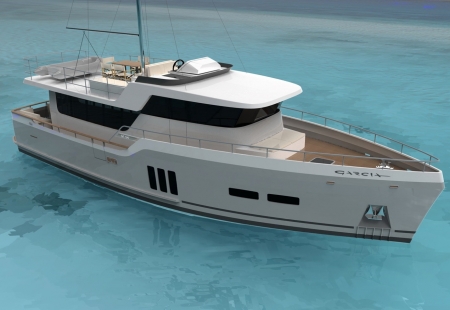 Réputé pour ses voiliers à coque aluminium,  la société Garcia Yachting réalise en 2012 son premier Trawler transocéanique, le GT 54 (54 pieds). Cette réalisation d'envergure a été conçue avec les objectifs d'économie, de design et de confort.Pour assurer le confort le gouvernail est équipé d'un système automatique, il permet ainsi de conserver la direction du bateau par rapport à un cap. La commande du gouvernail est réalisée par un vérin hydraulique VHM45-228. En cas de dysfonctionnement, une barre de secours peut être installée.Une présentation imagée se trouve avec le fichier  Trawler GT 54.ppt  (dossier C:\U32-UP2-2\2014) qu’il faut ouvrir pour pouvoir situer le gouvernail.PRINCIPE DE FONCTIONNEMENT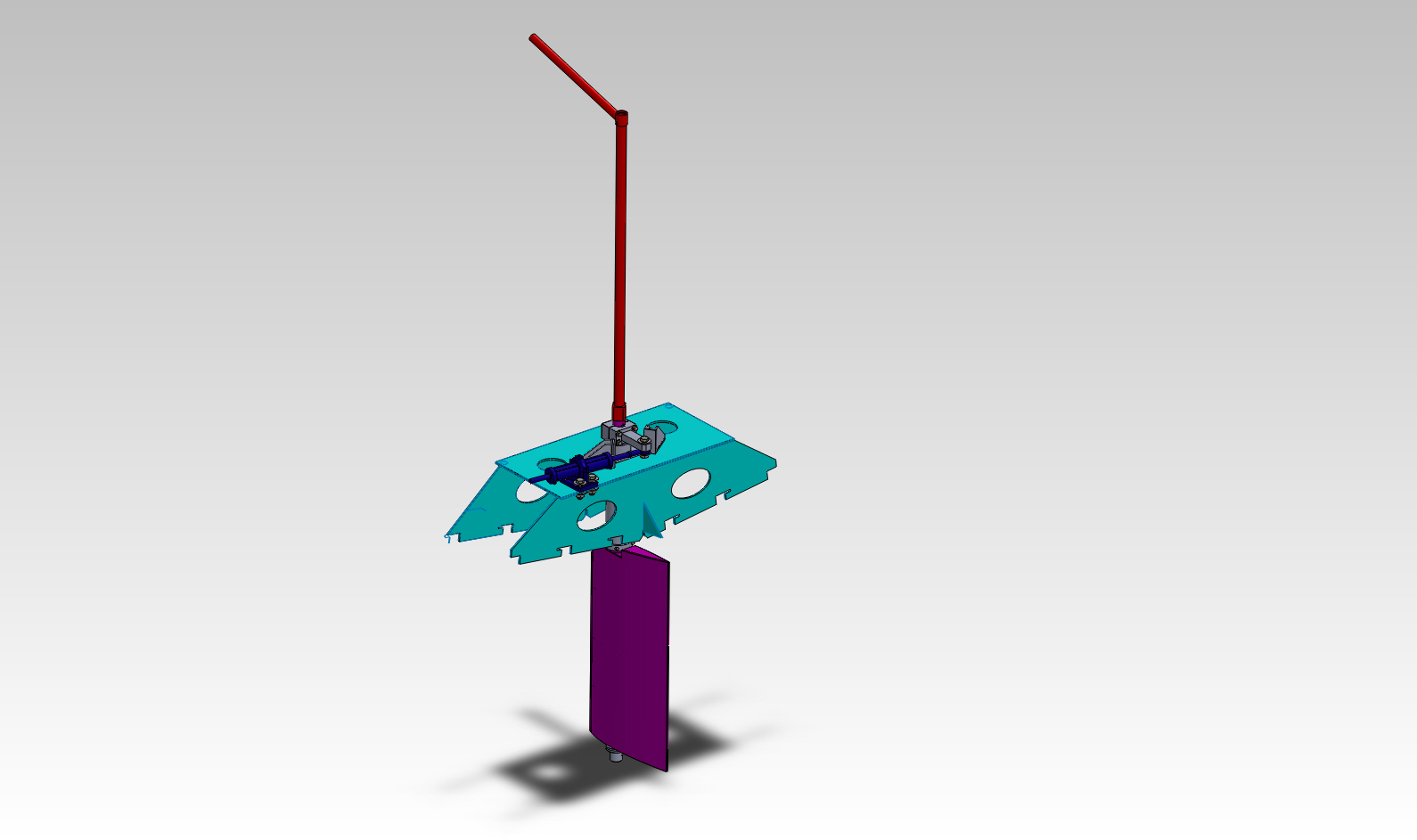 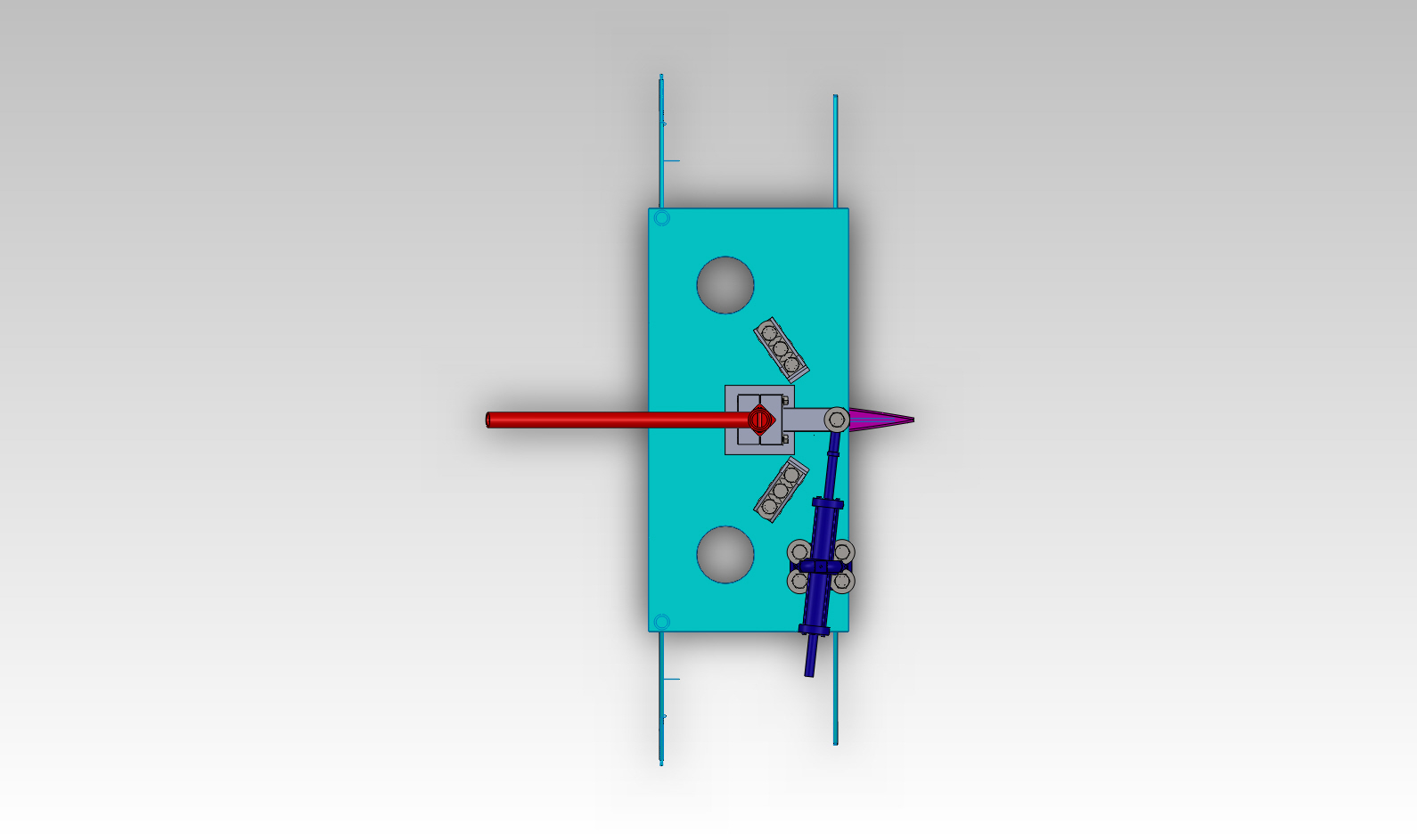 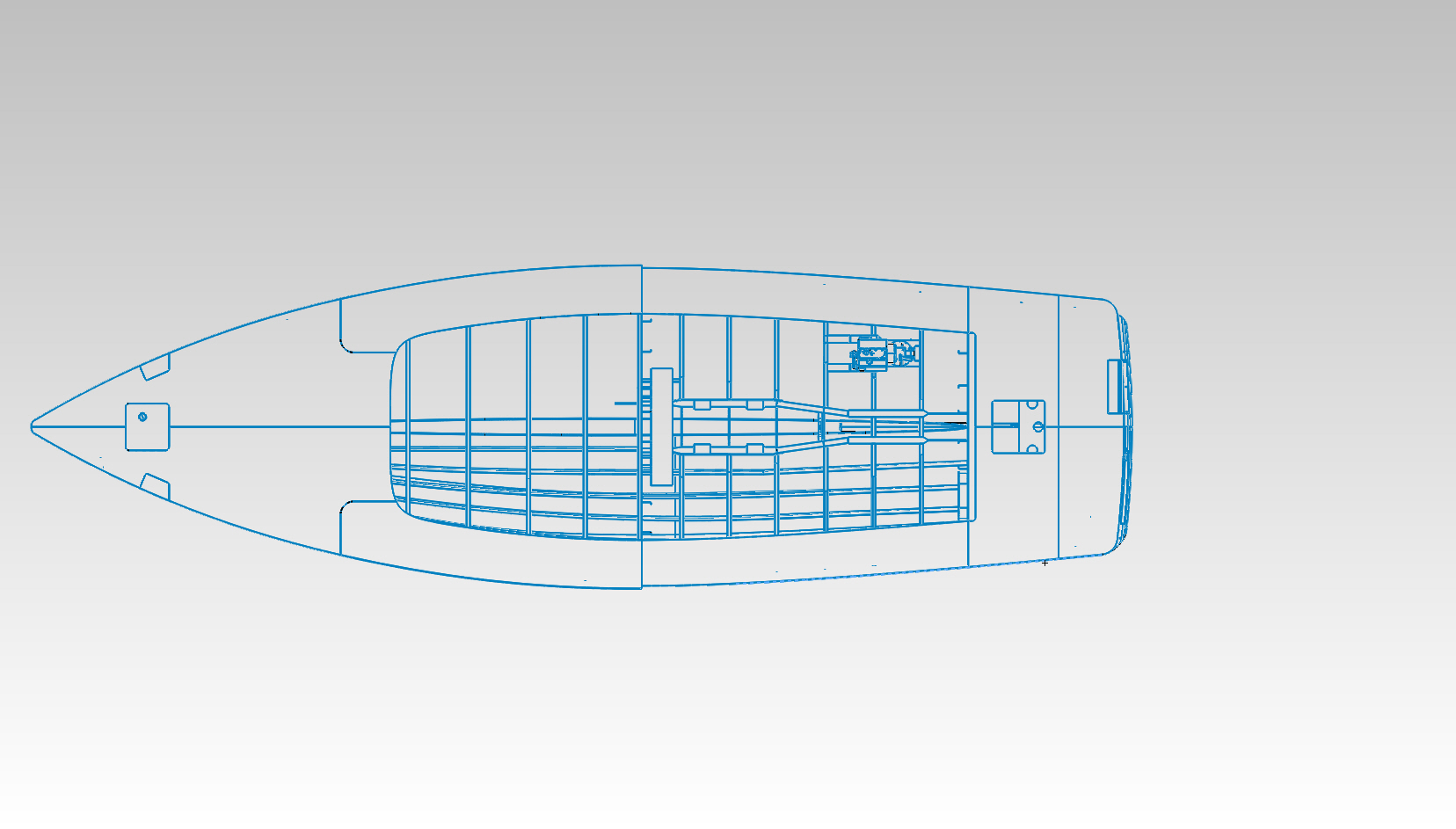 DOSSIERDE TRAVAILLe travail à réaliser est composé de deux tâches indépendantes l’une de l’autre.1ère ProblématiqueLa société GARCIA YACHTING assure la réalisation du safran. Dans ce but, les soudeurs de la société ont besoin de l'assemblage, son éclaté et son dessin d'ensemble.TACHE 1 : Réaliser un document destiné à l’atelier de soudage de la société GARCIA YACHTINGPoint de vue : fabricationBut : Identifier les éléments et leurs relations sur 1 document où l’on trouvera :un éclaté total du safran avec ses repères.une nomenclature.1A – REALISER L’ECLATE TOTAL  DU SAFRAN	40 minutes(temps conseillé)A partir du fichier SAFRAN.sldasm, créer la configuration Eclaté-Soudage. En respectant l’ordre établi de la procédure d'éclaté  du tableau qui suit, et en vous aidant de la nomenclature DT02 et du document ressource 12/14 (caractéristiques d’un éclaté), réaliser l’éclaté du safran.Critères :L’éclaté doit permettre l’identification de tous les composants Les directions d’éclatement ainsi que les positions des pièces devront respecter autant que possible les axes principaux et l’ordre d'assemblage de l’ensembleVisualisation isométrique, pas de chevauchement des pièces.XXXX : numéro du candidat1B - REALISER UNE MISE EN PLANCréer une mise en plan comprenant : une vue de l’éclaté ainsi qu’une nomenclature.Format A3 Vertical  à partir du fichier ECLATE_SAFRAN.slddrw du répertoireEchelle au choixCartouche à compléter1B1 - Vue de l'éclaté :	   25 minutes(temps conseillé)Critères : vue isométrique.mettre en place les axes principaux d’assemblagemettre en place les repères de pièces en accord avec les numéros de pièces :police : ARIAL, taille : utilisation de soulignement, pas de bullesrespecter les alignements autant que possible1B2 – Nomenclature de l’ensemble :	    5 minutes(temps conseillé)Critères : Utiliser l’insertion automatique de nomenclature Modifier les titres des colonnes, comme indiqué ci-dessous :-	Aligner à gauche le texte dans la colonne désignation  et centrer celles de Repères et Nombres-	Supprimer la colonne en tropAjuster la taille de la nomenclature, si nécessaire,Inverser le sens de la nomenclature (les titres doivent être en bas)Sauvegarder : 	dossier de sauvegarde :		U32-UP2-2-2014-XXXX					Nom du fichier :				ECLATE_SAFRAN-XXXX.slddrwXXXX : numéro du candidat1B3 – Imprimer la mise en plan selon les caractéristiques de l’imprimante.	Critères : Faire apparaître le numéro candidat sur le document imprimé.2ème ProblématiqueLe service marketing de la Société Garcia yachting, fabricant du bateau, se déplace au salon NAUTIC pour présenter son Trawler avec un stand de vidéos animées et de brochures mises à la disposition des clients. Il est demandé de réaliser une  animation de l’ensemble du gouvernail ainsi qu’un rendu à insérer dans la plaquette commerciale.TACHE 2 : Réaliser un document destiné au service marketing du fabricantPoint de vue : commercialBut : Réaliser une animation et un rendu réaliste d'un ensemble.2A - REALISER UNE VIDEO SUR L’ASSEMBLAGE DU GOUVERNAIL :2A1 – Réaliser l’éclaté partiel du gouvernail avec sa barre de secours :     1 heure (temps conseillé)A partir du fichier GOUVERNAIL GT 54.sldasm, (dossier C:\U32-UP2-2\2014) créer la configuration Eclaté-vidéo.En respectant l’ordre établi par la gamme de démontage, et en vous aidant de la nomenclature, réaliser l’éclaté du gouvernail.Critères :L’éclaté doit permettre l’identification de tous les composants cités dans la gamme de démontageLes directions d’éclatement ainsi que les positions des pièces devront respecter autant que possible les axes principaux et l’ordre de démontage de l’ensembleXXXX : numéro du candidat2A2 - Réaliser une vidéo de l’éclaté :	15 minutes (temps conseillé)	A partir des « fiches procédure » (Doc ressource 12/14), réaliser la vidéo permettant de visualiser l’animation de l’éclaté (éclatement et rassemblement) réalisé à la question 2A.Sauvegarder : 		dossier de sauvegarde		U32-UP2-2-2014-XXXX			Nom :				Eclaté-vidéo-XXXX.avi2B  REALISER UN RENDU REALISTE	35 minutes(temps conseillé)A partir du fichier assemblage gouvernail(pontarriere).sldasm (dossier informatique) représentant le gouvernail sur le pont arrière, modifier les composants visibles suivant les critères suivants.2B1 – Assigner des textures aux surfaces des pièces suivantes et un décalque :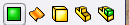 Charte graphique :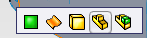 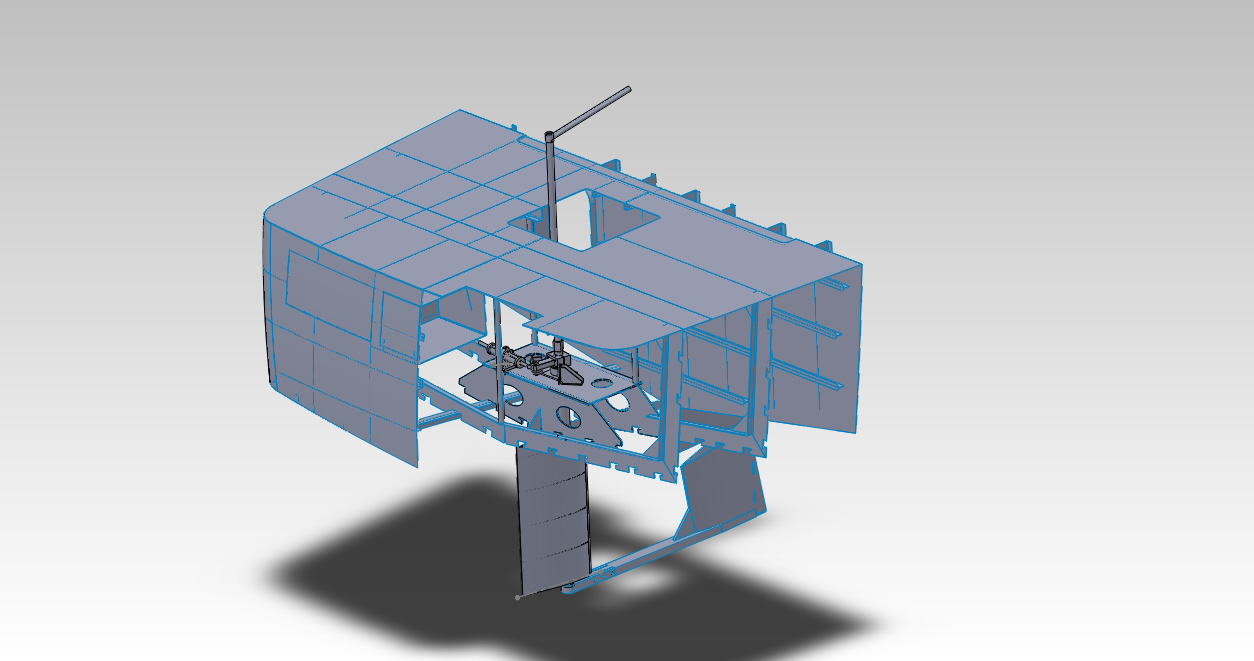 2B2 – Réaliser et enregistrer  un  rendu afin de l’insérer dans une composition.Charte graphique :rendu sans  ombres (Réglages au choix)scène : standardCritères :format :	JPEGtaille :	800x600Sauvegarder : 	dossier de sauvegarde     	              U32-UP2-2-2014-XXXX            	Nom :				RENDU-XXXX.jpegXXXX : numéro du candidat2C - INSERER LE RENDU DANS UNE COMPOSITION	20 minutes(temps conseillé)Critères :Document type traitement de texte : WORDformat A3 2C1 : Insérer le fichier de rendu dans la composition ouverte.A partir du fichier « Brochure», insérer le rendu réaliste dans l'emplacement indiqué.Charte graphique :Taille de l’image dans l’insertion au choixCompléter les encadrés permettant d’associer les légendes aux ensembles correspondantes :le pont arrière, le vérin, le safran, la barre de secours en remplissant l’encadré suivant et en déplaçant le point jaune vers la zone concernée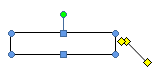 Sauvegarder : 		dossier de sauvegarde		U32-UP2-2-2014-XXXX 			Nom :				Brochure-XXXXXXXX : numéro du candidat2C2 : Imprimer la composition selon les caractéristiques de l’imprimante.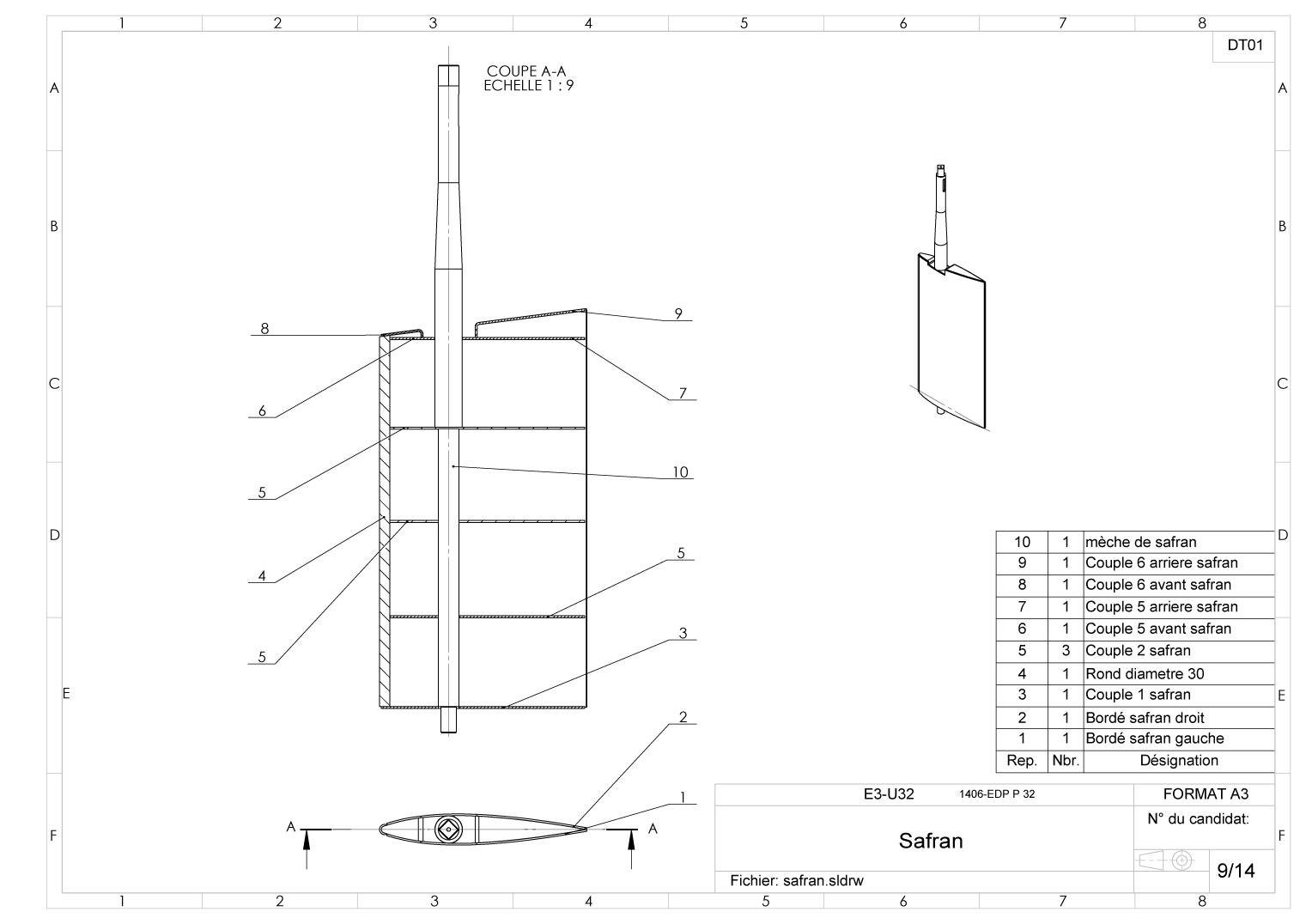 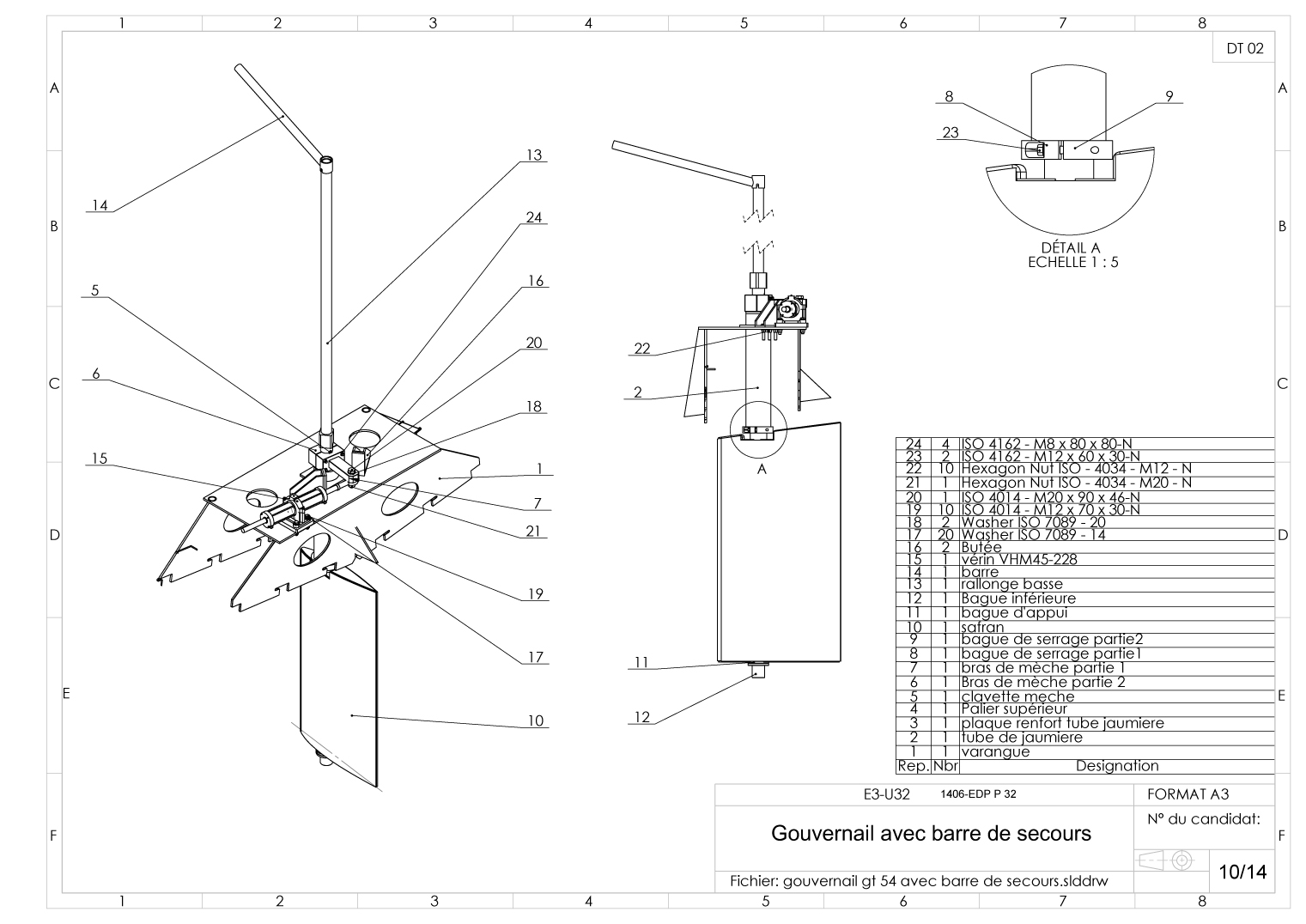 FICHE DE PROCEDURE SOLIDWORKS REALISATION D’UNE VIDEOEtape 1 – Ouvrer le fichier Assemblage « gouvernail gt54-XXXX.sldasm », puis développerla configuration Eclaté-vidéo.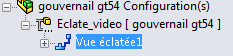 Etape 2 – Cliquer droit sur « Vue éclatée » puis sur « Rassembler »Etape 3 – Cliquer droit sur « Vue éclatée » puis sur « Animer l’éclaté », l’interface suivante apparaît :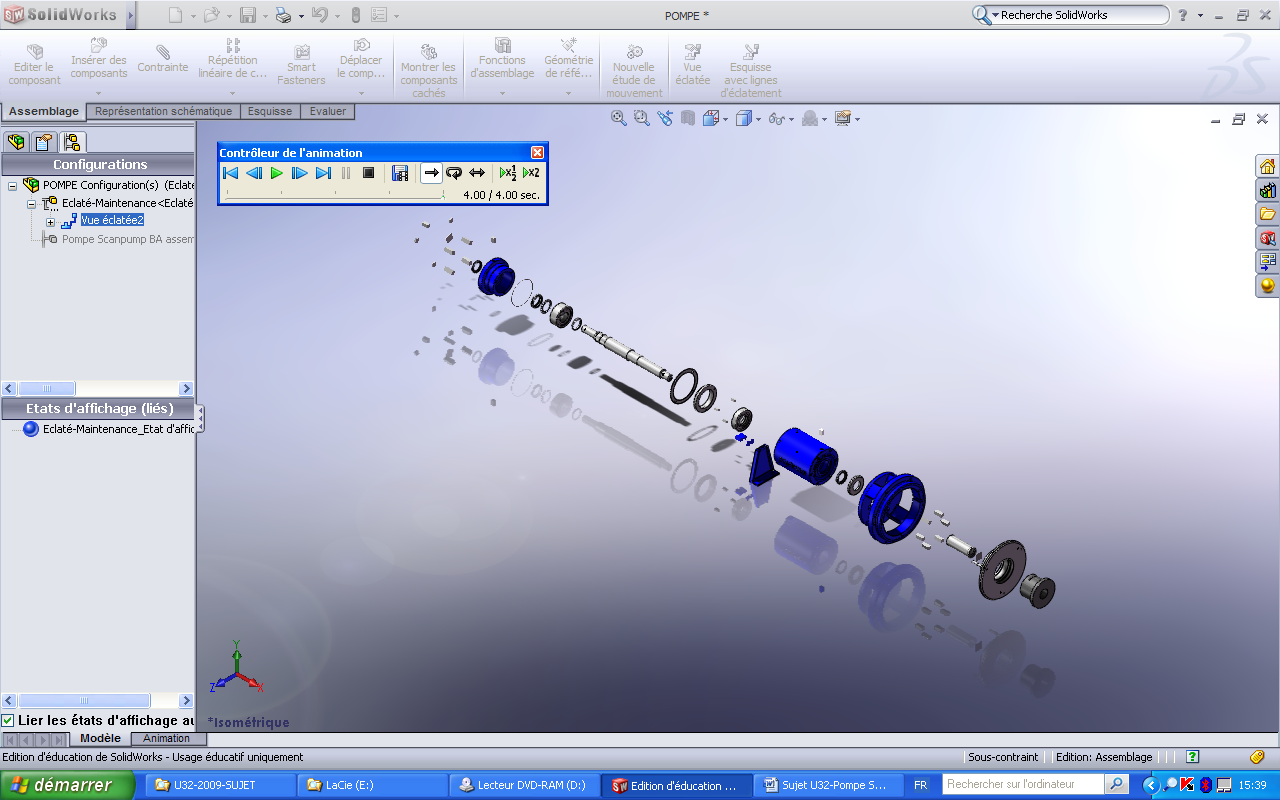 Etape 4 – Sélectionner la vitesse d’animation (1/2)Etape 5 – Enregistrer l’animation 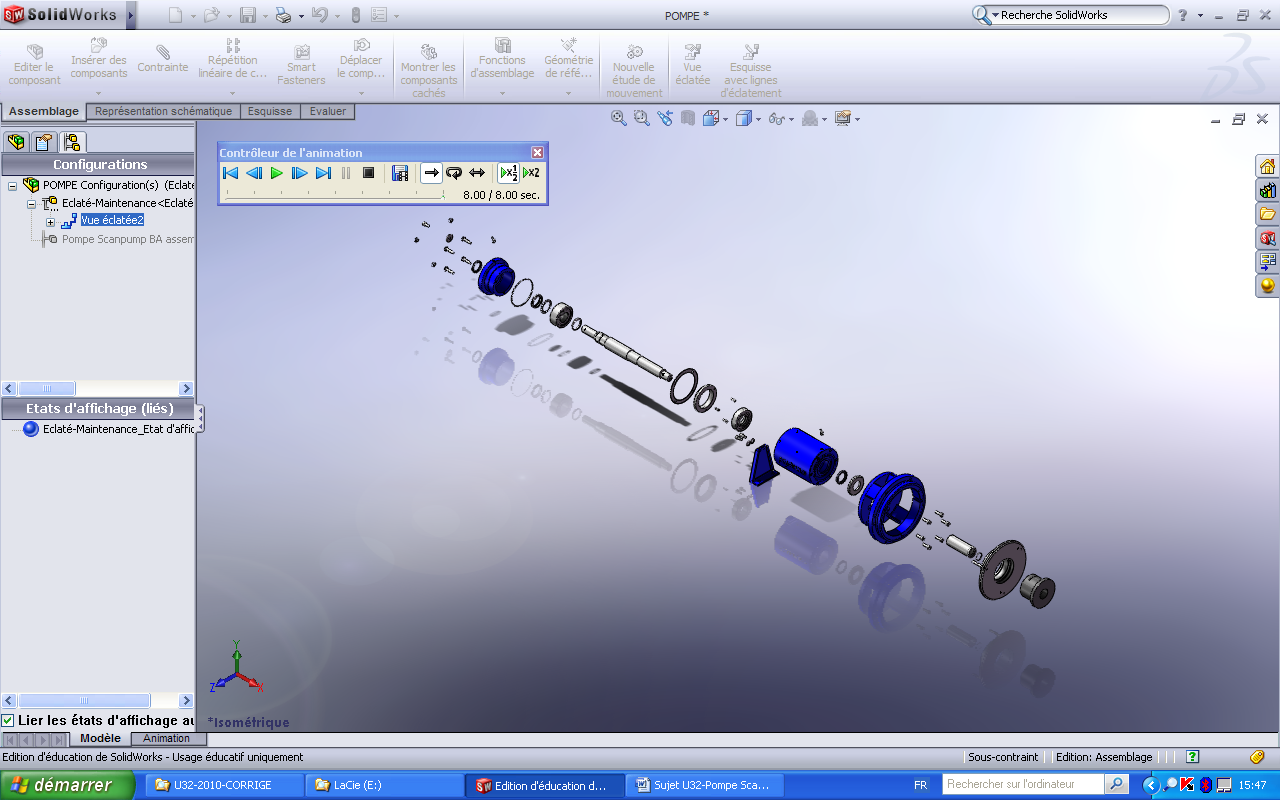 Etape 6 – Dans le menu déroulant « Saisir à partir de », sélectionner « Ecran Solidworks ».  Vérifier que la sélection proposée correspond à « 7,5 images par seconde ». Dans « proportions perso », sélectionnez « 4 :3 »  Nommer le fichier ECLATE-VIDEO-XXXX. Dans le menu déroulant « type », sélectionner «Codec  Cinepack de radius », sélectionner la qualité à « 100 »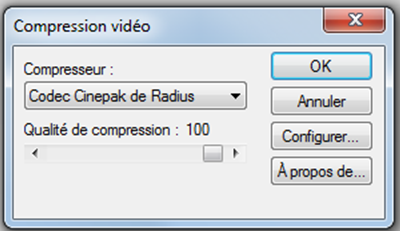 Etape 7 – Cliquer sur « Enregistrer »Une fenêtre « Compression vidéo » s’ouvre.Etape 8 – Dans la fenêtre « Compression vidéo », choisir  « Trames complètes »L’animation s’affiche à l’écran et le fichier vidéo se crée.Etape 9 – Pour vérifier l’enregistrement et visualiser la vidéo, sortir de Solidworks et lancer   le fichier « ECLATE-VIDEO-XXXX.avi » depuis le dossier U32-UP2-2-2014-XXXXCaractéristiques d’un éclaté :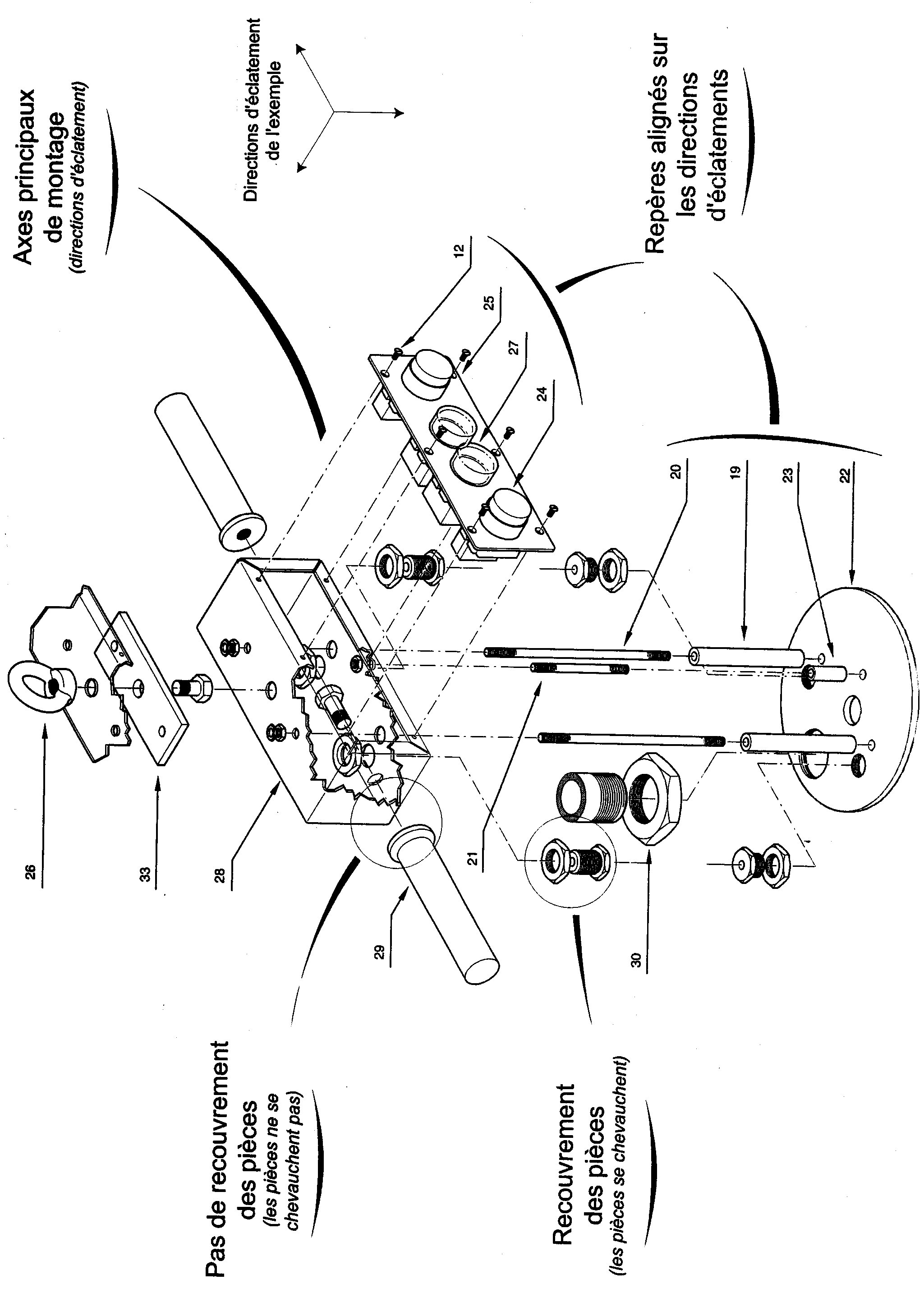 FICHE DE PROCÉDUREMISE EN ŒUVRE DU SYSTEME Matériel et LogicielDÉBUT DE SESSIONmettre sous tension les périphériques et le micro ordinateur,renommer le dossier U32-UP2-2-2014 de C : \ en U32-UP2-2-2014-XXXX(XXXX : n° du candidat).SESSION DE TRAVAIL	Le candidat est responsable de la sauvegarde régulière de son travail dans le dossier  U32-UP2-2-2014-XXXX.FIN DE SESSIONeffectuer les impressions demandées,vérifier la présence des fichiers du travail produit dans le dossier U32 – 2014 – XXXX,appeler le surveillant correcteur pour :enregistrer le contenu de U32-UP2-2-2014-XXXX sur un support externe,vérifier et certifier le transfert correct sur le support externe,émarger la « fiche de suivi ».Fichiers sauvegardés :Dossier :	U32-UP2-2-2014-XXXX Fichiers :	Impressions :Les documents imprimés seront agrafés à cette copie FICHE BAREME : Élaboration de documents techniquesElaboration du projet :	Durée 4h –	UP 2-2 coefficient 4 (notation sur 200)	U 32 coefficient 1PROCEDURE D’ECLATENature de l’intervention : Soudage du safranPROCEDURE D’ECLATENature de l’intervention : Soudage du safran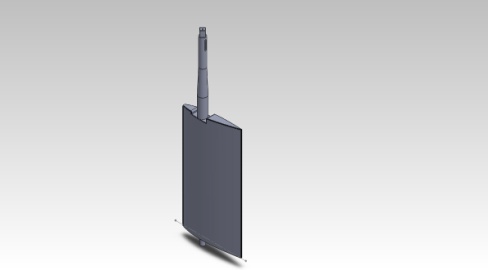 N° opérationDésignationDésignationRep1Retirer le bordé de safran droit dans le sens -zRetirer le bordé de safran droit dans le sens -z22Retirer le bordé de safran gauche dans le sens +zRetirer le bordé de safran gauche dans le sens +z13Retirer le couple 6 arrière safran dans le sens +yRetirer le couple 6 arrière safran dans le sens +y94Retirer le couple 6 avant safran dans le sens +yRetirer le couple 6 avant safran dans le sens +y85Retirer le couple 5 arrière safran dans le sens +yRetirer le couple 5 arrière safran dans le sens +y76Retirer le  couple 5 avant safran dans le sens +yRetirer le  couple 5 avant safran dans le sens +y67Retirer le couple safran 1dans le sens -yRetirer le couple safran 1dans le sens -y38Retirer les 3 couples safran 2  dans le sens -yRetirer les 3 couples safran 2  dans le sens -y59Retirer le rond diamètre 30 dans le sens -xRetirer le rond diamètre 30 dans le sens -x4Rep.NbreDésignationGAMME DE DEMONTAGEGAMME DE DEMONTAGE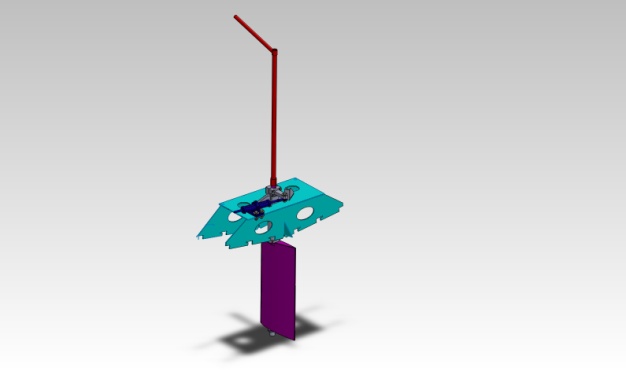 N° opérationDésignationDésignationRep1Retirer la barre  suivant l'axe +yRetirer la barre  suivant l'axe +y142Retirer la rallonge basse suivant l'axe +yRetirer la rallonge basse suivant l'axe +y133Retirer les 4 vis ISO 4162Retirer les 4 vis ISO 4162244Retirer  la vis iso 4014 suivant +y Retirer  la vis iso 4014 suivant +y 205Retirer l’écrou 4034 suivant  -yRetirer l’écrou 4034 suivant  -y216Retirer la partie 1 du bras de mèche suivant +x Retirer la partie 1 du bras de mèche suivant +x 77Retirer la partie 2 du bras de mèche suivant -xRetirer la partie 2 du bras de mèche suivant -x68Retirer la clavette suivent le +xRetirer la clavette suivent le +x59Retirer l'ensemble safran suivant -yRetirer l'ensemble safran suivant -y11-12-9-8-23-1010Retirer les 4 vis iso 4014 M12-70 qui fixent le vérin suivant +yRetirer les 4 vis iso 4014 M12-70 qui fixent le vérin suivant +y1911Retirer les 4 écrous 7089-14 qui fixent le vérin suivant -yRetirer les 4 écrous 7089-14 qui fixent le vérin suivant -y2212Retirer les 4 rondelles d’appui (coté vis)  qui fixent le vérin suivant +yRetirer les 4 rondelles d’appui (coté vis)  qui fixent le vérin suivant +y1713Retirer les 4 rondelles d’appui (coté écrou)  qui fixent le vérin suivant -yRetirer les 4 rondelles d’appui (coté écrou)  qui fixent le vérin suivant -y1714Retirer le vérin VHM45-228Retirer le vérin VHM45-2281515Retirer les 6 vis des butées  suivant +yRetirer les 6 vis des butées  suivant +y2216Retirer les butées suivant leurs directionsRetirer les butées suivant leurs directions16Fiche de suiviFiche de suiviA remplir par le surveillant-correcteurA remplir par le surveillant-correcteurDÉBUT DE SESSIONMise sous tensionRenommer le dossierINCIDENTSDEROULEMENT1A Réaliser l’éclaté total du safran1B Réaliser une mise en planVue de l’éclatéNomenclature de l’ensemble2A Réaliser une vidéo sur l’assemblageRéaliser l’éclaté partielRéaliser une vidéo de l’éclaté2B Réaliser un rendu réaliste2C Insérer le rendu dans une compositionINCIDENTSFIN DE SESSIONeffectuer les impressions demandées,vérifier la présence des fichiers du travail produit dans le dossier U32 – 2014 – XXXX,appeler le surveillant correcteur pour :enregistrer le contenu de U32-UP2-2-2014-XXXX sur un support externe,vérifier et certifier le transfert correct sur le support externe,émarger la « fiche de suivi ».INCIDENTSTâchesPoints sur 200Points sur 2001A REALISER L’ECLATE TOTAL  DU SAFRAN_____/50___/2001B REALISER UNE MISE EN PLAN___/2001B1 Vue de l'éclaté_____/25___/2001B2 Nomenclature de l’ensemble_____/5___/2002A REALISER UNE VIDEO SUR L’ASSEMBLAGE DU GOUVERNAIL___/2002A1 Réaliser l’éclaté partiel du gouvernail avec sa barre de secours_____/60___/2002A2 Réaliser une vidéo de l’éclaté _____/15___/2002B REALISER UN RENDU REALISTE_____/30___/2002C INSERER LE RENDU DANS UNE COMPOSITION _____/15___/200TOTAL_____/200